PhotoMUST BE COMPLETED BY THE INTERNATIONAL RELATIONS AND PROJECTS SERVICES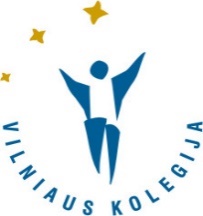 APPLICATION FOR ERASMUS+ TEACHING MOBILITYAcademic Year: 20     /20     PERSONAL DATAPersonal data is protected according to The General Data Protection Regulation (GDPR) (Regulation (EU) 2016/679).PERSONAL DATAPersonal data is protected according to The General Data Protection Regulation (GDPR) (Regulation (EU) 2016/679).PERSONAL DATAPersonal data is protected according to The General Data Protection Regulation (GDPR) (Regulation (EU) 2016/679).PERSONAL DATAPersonal data is protected according to The General Data Protection Regulation (GDPR) (Regulation (EU) 2016/679).First NameFirst NameLast NameLast NameDate of birth (day/month/year)Date of birth (day/month/year)Tel.Tel.E-mail:E-mail:Gender:  Female  Male  I don’t want to indicateGender:  Female  Male  I don’t want to indicateGender:  Female  Male  I don’t want to indicateGender:  Female  Male  I don’t want to indicateAddress:Street, NoStreet, NoAddress:Postal Code, CityDETAILS OF YOUR WORK AT VILNIAUS KOLEGIJA DETAILS OF YOUR WORK AT VILNIAUS KOLEGIJA FacultyDepartmentPositionTeaching area (ISCED No)Brief teaching area descriptionSeniorityPlanned teaching languageKnowledge of foreign language: excellent  average  weakWould it be your first Erasmus+ teaching visit? Yes  NoIf no, which?      PREFERRED TEACHING PLANPREFERRED TEACHING PLANPREFERRED TEACHING PLANPREFERRED TEACHING PLANPeriod:Period:Date from       Date to:      ,Total       daysDate from       Date to:      ,Total       daysPreferred topics (max 3):Preferred topics (max 3):Preferred topics (max 3):Preferred topics (max 3):Preferred topics (max 3):Preferred topics (max 3):Preferred institutionsPreferred institutionsPreferred institutionsPreferred institutionsPriority NoInstitution (see offer list of the current academic year)Institution (see offer list of the current academic year)CountryMOTIVATIONYour mobility aims and expected resultsIF YOU HAVE BEEN TEACHING ABROADIF YOU HAVE BEEN TEACHING ABROADIF YOU HAVE BEEN TEACHING ABROADIF YOU HAVE BEEN TEACHING ABROADIF YOU HAVE BEEN TEACHING ABROADNoInstitutionCountryDates from-toBrief summary of the visit      –            –            –      ADDITIONAL INFORMATIONDECLARATIONI hereby certify that I understand and agree to all of the above mentioned information given in this application is complete and accurate to the best of my knowledge. Place	Date 	First Name 	Last Name 	Signature	REGISTRATION OF THE APPLICATIONRegistration No.Date:Application received by::	First Name: 	Last Name:	Signature: